Datos generales del interesado	Datos generales de la dependencia o empresaDatos generales del responsable del proyectoDatos del proyectoCalendario de actividades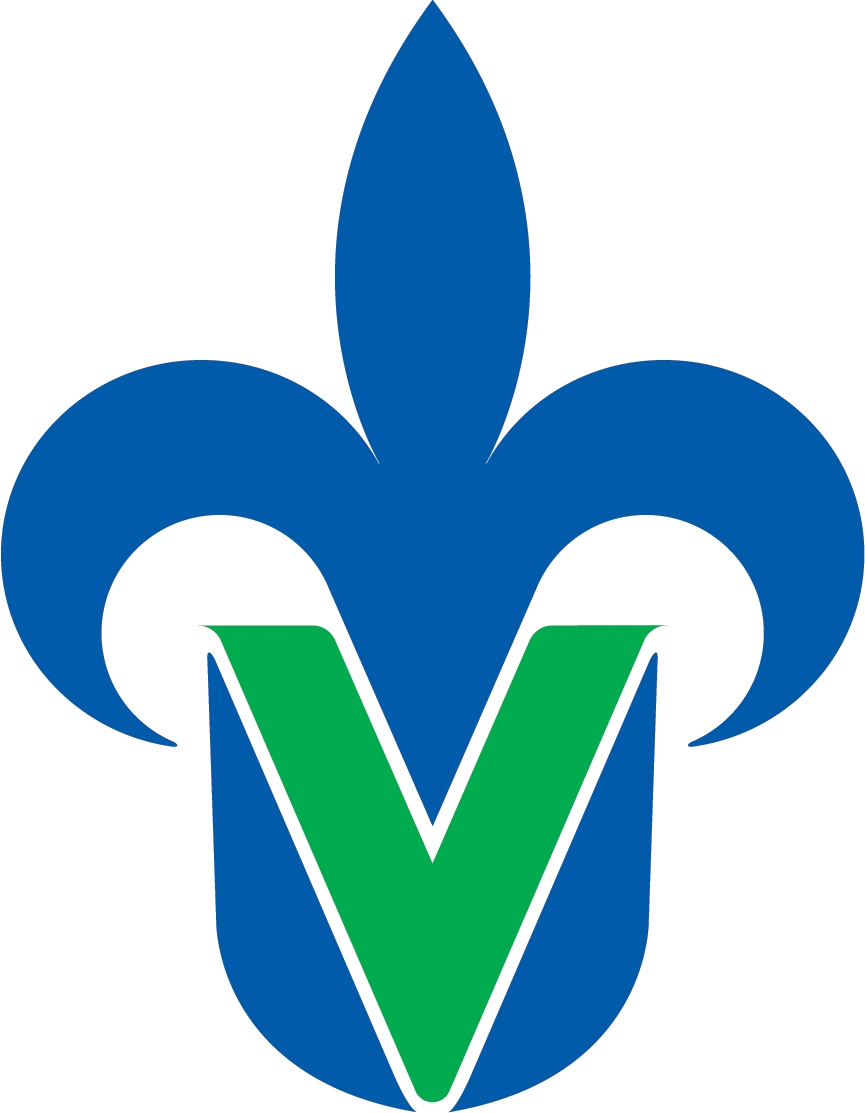 Universidad VeracruzanaFacultad de Estadística e InformáticaLicenciatura en Redes y Servicios de CómputoPlan de trabajo de Prácticas de Redes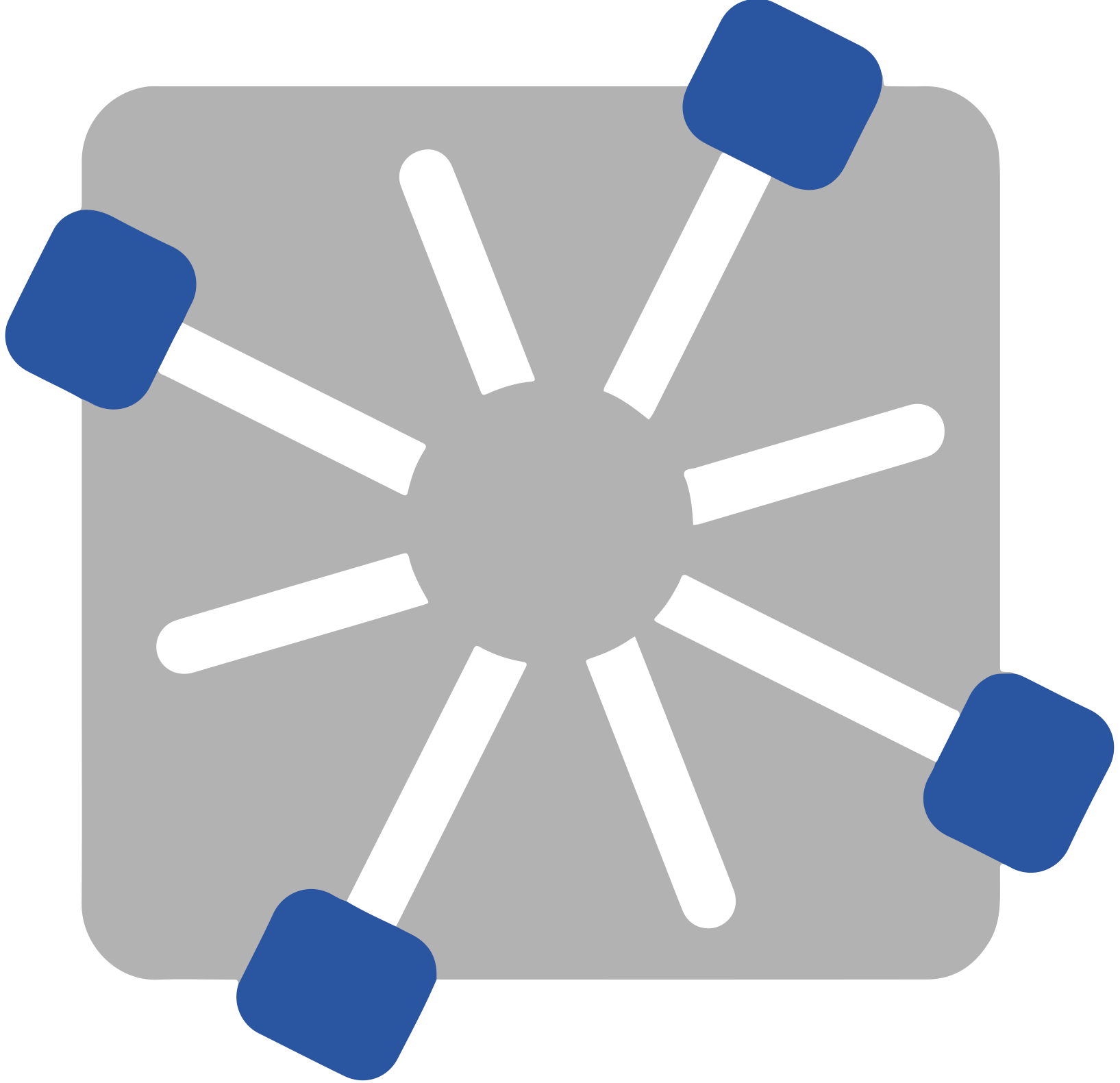 Matricula:Nombre completo:Correo electrónico:Carrera:Licenciatura en Redes y Servicios de CómputoLicenciatura en Redes y Servicios de CómputoLicenciatura en Redes y Servicios de CómputoBloque:Sección:Nombre:Dirección:Ciudad:Estado:Teléfono:Correo electrónico:Sector:Población AtendidaNúmero de usuarios directosNúmero de usuarios indirectosSector:Población AtendidaNombre completo:Cargo:Correo electrónico:Nombre :Descripción general:Objetivo general:Objetivos inmediatos:Objetivos mediatos:Metodología:Recursos humanos, económicos y materiales:Actividades y funciones:Responsabilidades:Duración:Días y horario:MesActividadNombre y firma del responsable del proyectoNombre  y firma del alumnoNombre y firma del Coordinador de Prácticas de Redes________________________Nombre responsable________________________Nombre Alumno_________________________Dr. Alberto Jair Cruz Landa